Part three: Recovering when things go wrongPart three: Recovering when things go wrongScenario 1A girl shares the PIN code to her phone with her friends. A friend takes the phone and deletes photos as a joke.Scenario 2A boy is playing an online game with friends but a person he doesn’t know sends messages asking to chat with him. The boy feels worried.Scenario 3A girl shares an embarrassing picture of her friend online and this makes her friend sad.Scenario 4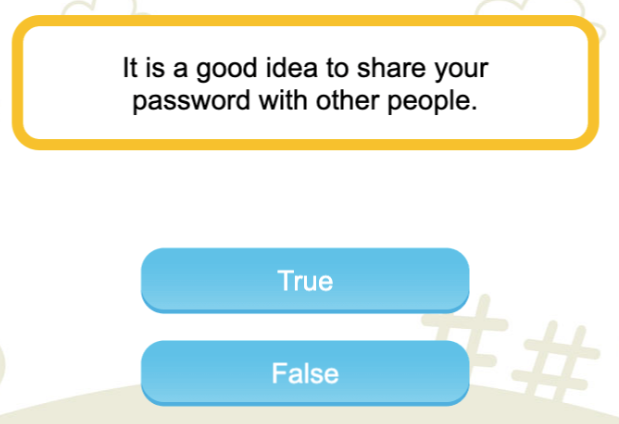 Scenario 5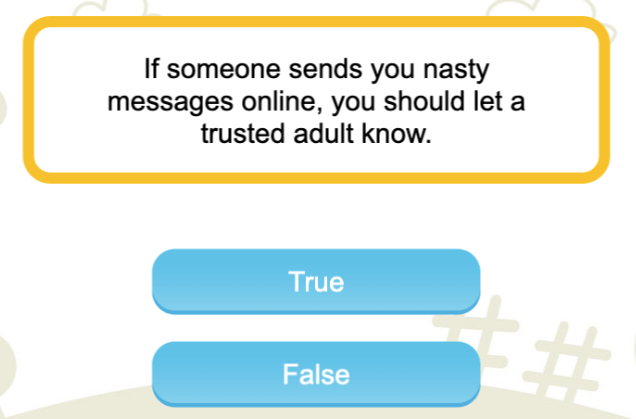 Scenario 6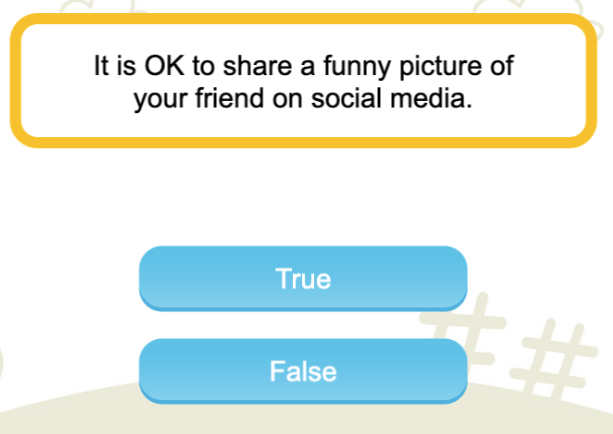 Scenario 1A girl shares the PIN code to her phone with her friends. A friend takes the phone and deletes photos as a joke.Scenario 2A boy is playing an online game with friends but a person he doesn’t know sends messages asking to chat with him. The boy feels worried.Scenario 3A girl shares an embarrassing picture of her friend online and this makes her friend sad.Scenario 4Scenario 5Scenario 6